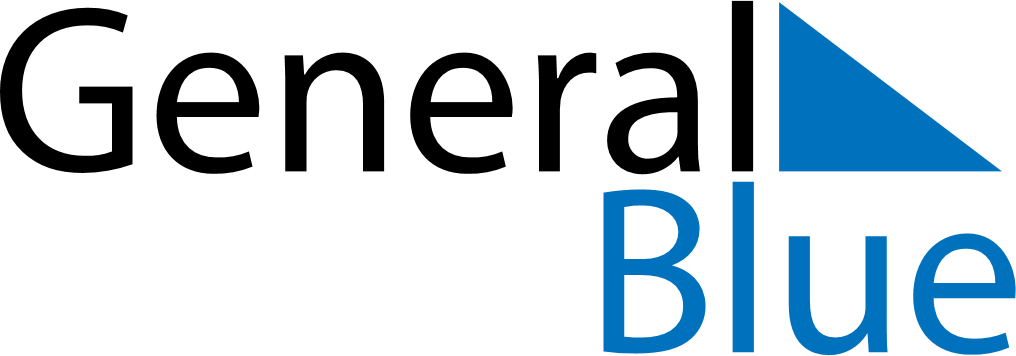 February 2026February 2026February 2026February 2026ChinaChinaChinaMondayTuesdayWednesdayThursdayFridaySaturdaySaturdaySunday1234567789101112131414151617181920212122Spring FestivalSpring FestivalSpring Festival23242526272828